Kategorie B 	 PlusEnergieBauten 	 Migros Bank Sondersolarpreis für PEB MFH 2021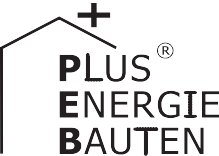 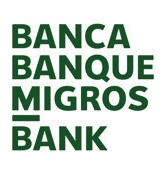 Die zwei MFH «Sunnäplätzli» in Giswil/OW mit insgesamt 15 Wohnungen sind optisch anspre- chend und nachhaltig gebaut. Dank guter Dachdämmung benötigen diese MFH 126’200 kWh/a. Die 138 kW starke PV-Anlage auf den Dächern erzeugt jährlich 142’800 kWh Strom. Die Eigen- energieversorgung der Siedlung beträgt 113%. Ein Grossteil des im Bau verwendeten Holzes stammt aus den Waldungen der Korporation Giswil. Sie deckt auch den Wärmebedarf durch eine Holzschnitzelheizung. Trotz des Innenausbaus aus einheimischem Holz und des Solarstromüber- schusses für 12 emissionsfrei fahrende E-Autos, profitieren die Mieter/innen von quartiers- üblichen Monatsmieten.113% PlusEnergie-MFH-Siedlung, 6074 Giswil/OWDie zwei Mehrfamilienhäuser «Sunnäplätzli» in Giswil machen ihrem Namen alle Ehre. Sie beherbergen insgesamt 15 lichtdurch- flutete Wohnungen und nutzen das Energie- potential der Sonne optimal aus. Die perfekt dachintegrierten 138 kW starken PV-Anla- gen erzeugen jährlich 142’800 kWh Strom. Dank guter Dachdämmung benötigen die Plus- EnergieWohnungen nicht mehr als 126’200 kWh/a. Die Eigenenergieversorgung der Siedlung beträgt somit 113%.Auch bei den verwendeten Baumaterialien und der Heizenergie legte die Korporation Giswil grossen Wert auf Nachhaltigkeit. Der Massivholz- und Holzrahmenbau entstand zu grossen Teilen aus Material der eigenen Waldungen. Die Korporation deckt auch den Wärmebedarf durch eine Holzschnitzelhei- zung.Trotz des PEB und eines Innenausbaus aus einheimischem Holz überschreitet der Mietpreis nicht die durchschnittlichen Mo- nats-mieten des Quartiers. Die Überbauung erhielt das Label «Schweizer Holz».Mit den 16’600 kWh/a Solarstromüber- schüssen können 11 E-Autos je 12’000 km pro Jahr CO2-frei fahren und insgesamt 34.1 t CO2-Verkehrsemissionen reduzieren; ein Teil davon wurde durch CO2-neutrales Holz sub- stituiert.Die nachhaltige Solarsiedlung Giswil ver- dient den Migros Bank Sondersolarpreis für preisgünstige PlusEnergieBau-MFH.Les deux immeubles «Sunnäplätzli» – en al- lemand, «le petit coin ensoleillé» – situés à Giswil (OW) font honneur à leur nom. Ils abri- tent au total 15 appartements lumineux et exploitent l’énergie du soleil de façon opti- male. Très bien intégrée en toiture, l’infrastructure PV de 138 kWc génère 142’800 kWh/a. Grâce à une bonne isolati- on, la consommation des BEP se limite à 126’200 kWh/a, assurant ainsi au lotisse- ment une autoproduction de 113%.La corporation de Giswil a misé sur la dura- bilité jusque dans les matériaux de construction et l’énergie de chauffage. La majeure partie du bois utilisé pour le bâti provient des forêts de la corporation, tout comme les copeaux qui ali- mentent le système de chauffage.Bien que l’on ait exploité du bois indigène pour les intérieurs, les prix des loyers ne dé- passent pas ceux pratiqués dans le quartier. La construction a reçu le «Label Bois Suisse». L’excédent solaire de 16’600 kWh/a per- mettrait à onze véhicules électriques de par- courir chacun 12’000 km/a sans émettre deCO2, tout en réduisant le rejet de 34,1 t de CO2, dont une partie serait substituée par le bois neutre en CO2.Le  lotissement  solaire  durable  «Sunnä-plätzli», à Giswil, reçoit le Prix Solaire Spécial Banque Migros 2021 pour immeubles BEP économiques.Technische DatenWärmedämmungWand:	16 cm	U-Wert:	0.14 W/m2KDach:	30 cm	U-Wert:	0.14 W/m2KBoden:	14 cm	U-Wert:	0.18 W/m2K Fenster:		U-Wert:	0.94 W/m2KEnergiebedarfEBF: 2039 m2	kWh/m2a	%	kWh/a Warmwasser undHeizung (Holz)	34,4	56	70’100Elektrizität:	27.5	44	56’100Gesamt-EB:	61,9   100     126’200EnergieversorgungEigen-EV:	m2        kWp   kWh/m2a	%	kWh/a PV Dach:	750	138	168    113     142’800Energiebilanz (Endenergie)	%	kWh/aEigenenergieversorgung:	113     142’800Gesamtenergiebedarf:	100     126’200Solarstromüberschuss:	13	16’600Bestätigt durch die Elektrizitätswerke Obwaldenam 2. Juli 2021, Daniel Odermatt, Tel. +41 41 665 51 00Beteiligte PersonenStandort des GebäudesGrundwaldstrasse 1/3, 6074 GiswilBauherrschaftKorporation Giswil, Daniel Amstad, Brünigstrasse 64, 6074 Giswil, Tel. +41 41 676 07 17ArchitekturBärti Halter, Durnachelistrasse 8, Giswil Tel. +41 79 484 78 77BauleitungWälti Avorplan GmbH, Brendlistrasse 23, Giswil fw@waelti-avorplan.chBauingenieurZeo AG, Manfred Wallimann, Ahornweg 4, Giswil Tel. +41 78 632 71 57, manfred.wallimann@zeo.chBaumeisterMathis Bau AG, Stampfiriedstrasse 7, Giswil Tel. +41 79 209 29 30, info@mathisbau.chMontagebau in HolzKüng Holzbau AG, Chilcherlistrasse 4, Alpnach Dorf Tel. +41 77 520 60 86, thomas.birk@kueng-holz.chHolzbau Bucher AG, Untergasse 11, KernsTel. +41 41 666 07 25, remo.vonah@holzbau-bucher.chPVA/SpenglerWerth AG, Patric Kopp, Kernserstr. 11, KägiswilElekt. InstallationElektro Furrer AG, Martin v. Rotz, Edisriedstr. 83 SachselnWärmeerzeugungKW GmbH, Kurt Windlin, Industriestr. 43, GiswilSanitärarbeitenKrummenacher Sanitär AG, Steinhausstr. 4, Kägiswil32     |    Schweizer Solarpreis 2021    |    Prix Solaire Suisse 2021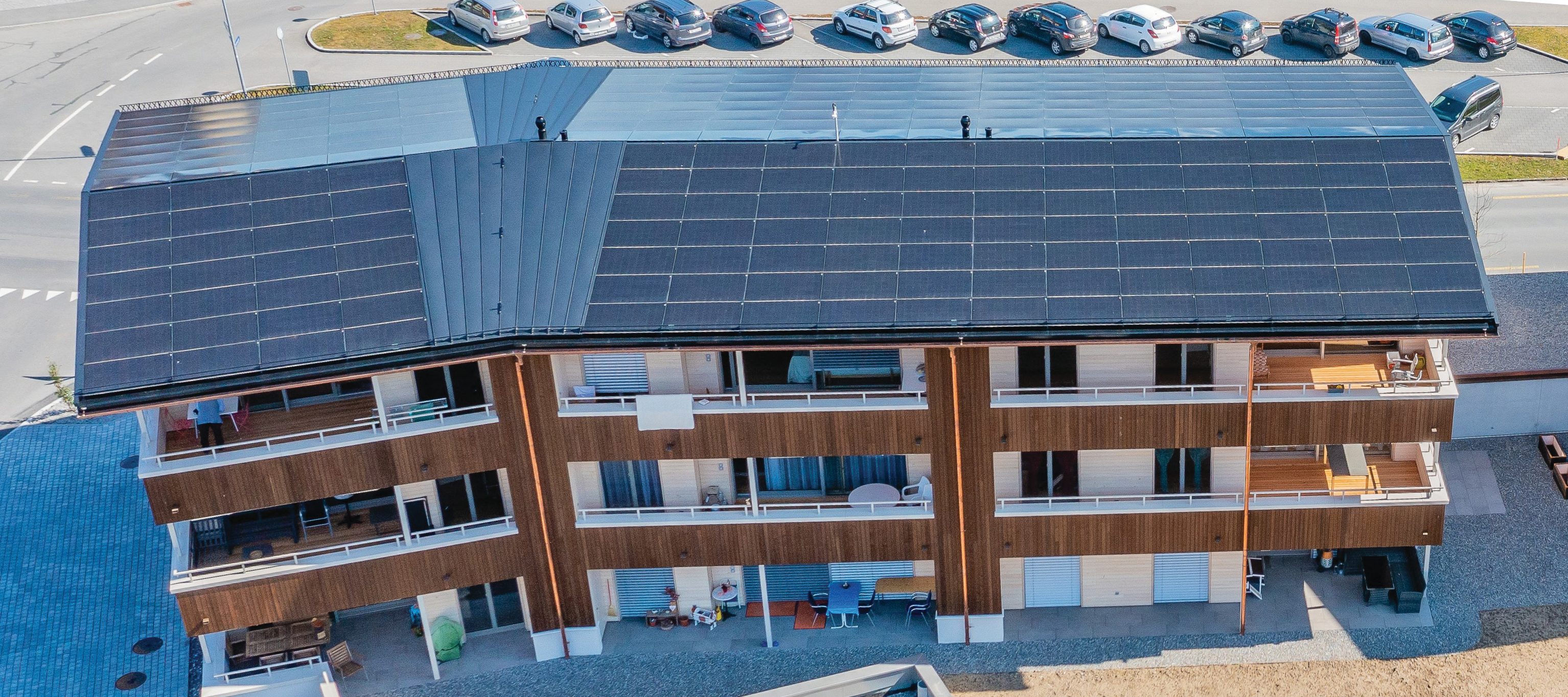 1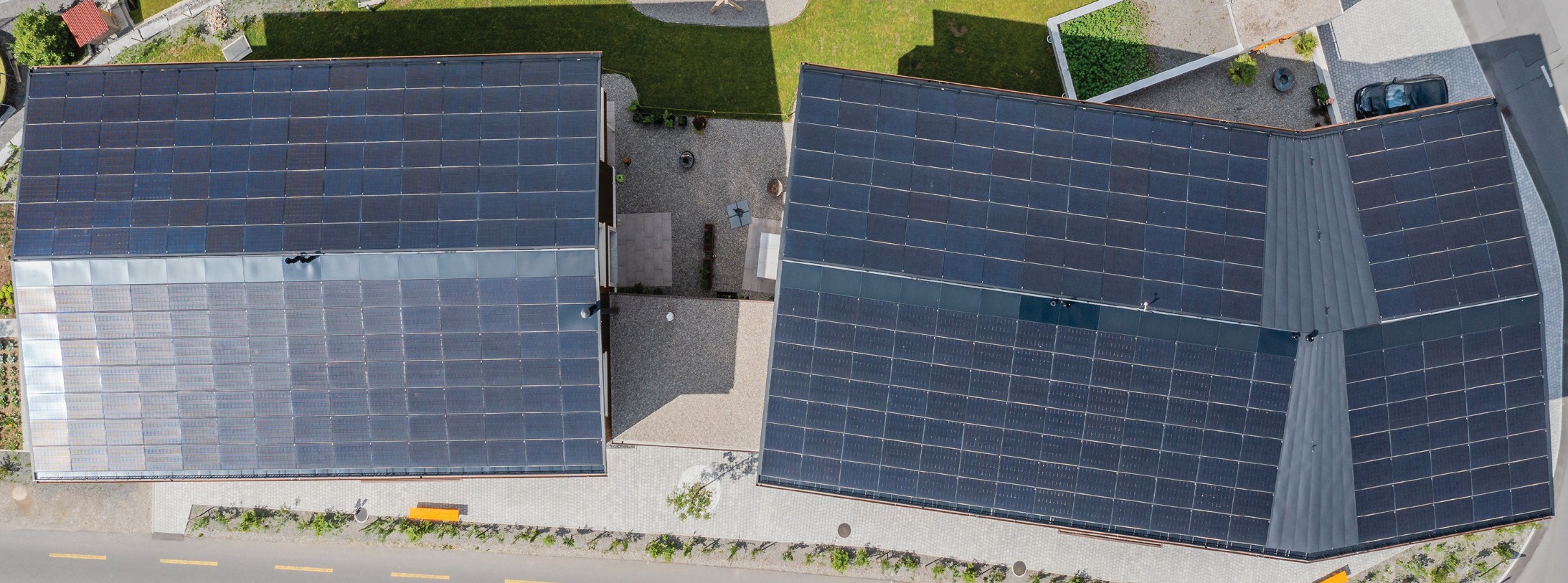 2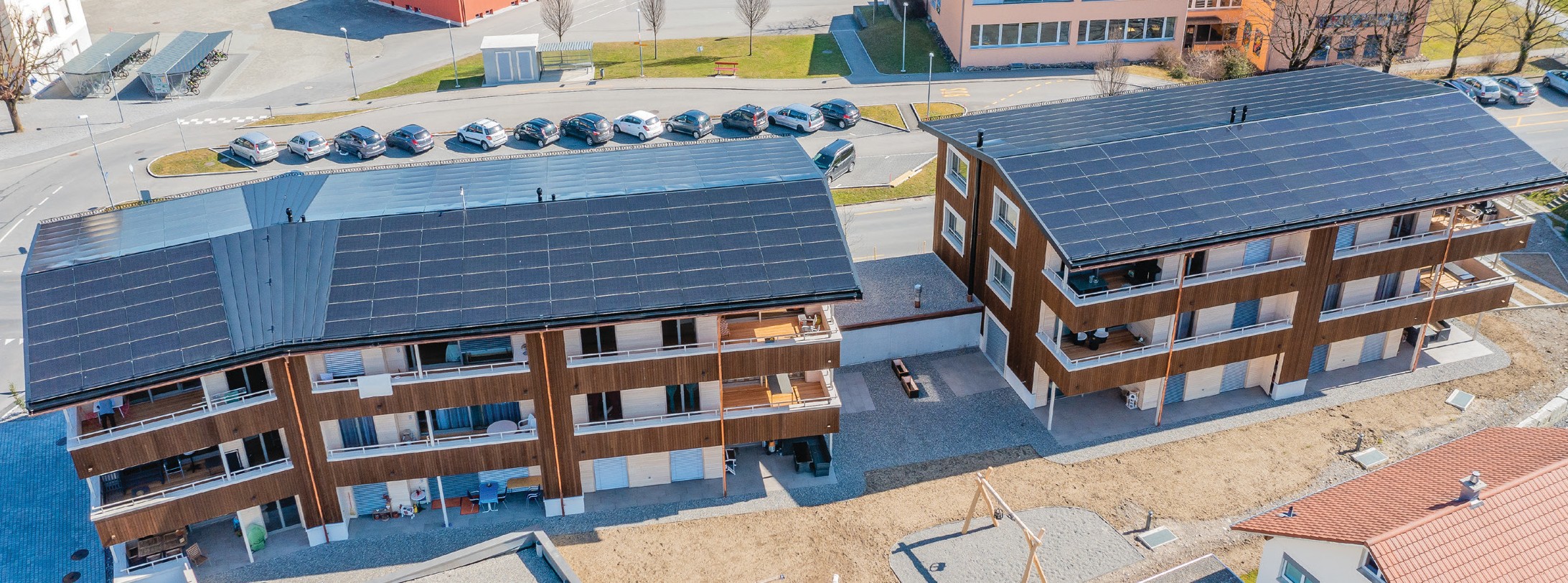 3Die  zwei  PEB-Mehrfamilienhäuser  weisen  eine Eigenenergieversorgung von 113% auf.Die    perfekt    integrierte    Solaranlage    liefert 142’800 kWh/a für 15 Wohnungen und reduzieren34.1 t CO2-Verkehrsemissionen pro Jahr.Die zwei PEB-Mehrfamilienhäuser der Korporation Giswil wurden zu grossen Teilen mit Holz aus der eigenen Waldung gebaut.Schweizer Solarpreis 2021    |    Prix Solaire Suisse 2021   |    33